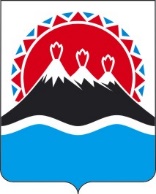 П О С Т А Н О В Л Е Н И ЕПРАВИТЕЛЬСТВАКАМЧАТСКОГО КРАЯг. Петропавловск-КамчатскийПРАВИТЕЛЬСТВО ПОСТАНОВЛЯЕТ:Внести в приложение к постановлению Правительства Камчатского края от 27.07.2010 № 332-П «Об утверждении Стратегии социально-экономического развития Камчатского края до 2030 года» изменение, изложив раздел 17 «Строительство» в следующей редакции:«17. Строительство73. Развитие строительной отрасли Камчатского края нацелено на формирование рынка комфортного жилья, отвечающего требованиям энергоэффективности, экологичности и доступности. Основными проблемами отрасли продолжают оставаться сложные географические и экономические условия: высокая сейсмическая активность территории, циклоническая деятельность с большими снеговыми и ветровыми нагрузками, высокой влажностью и напорными дождями, отсутствие развитой транспортной сети, нехватка обеспеченных инженерными коммуникациями земельных участков под жилищное строительство, дефицит профессиональных кадров.74. Стратегической целью развития строительной отрасли Камчатского края является создание материальной обеспечивающей базы для всех видов экономической и социальной деятельности.75. Приоритетные направления развития строительной отрасли Камчатского края:1) внедрение новых современных, энергоэффективных и ресурсосберегающих технологий в строительство и производство строительных материалов, используемых в строительстве;2) развитие механизмов кредитования жилищного строительства и повышение доступности ипотечных жилищных кредитов для населения.76. Задачи развития строительной отрасли Камчатского края:1) создание условий для осуществления массового строительства комфортного жилья эконом-класса и материальной базы приоритетных направлений развития экономики (рыбохозяйственный комплекс, минерально-сырьевой комплекс, туристско-рекреационный комплекс).2) повышение уровня и качества обеспеченности населения жильем.77. Мерами и механизмами, обеспечивающими развитие строительной отрасли Камчатского края, являются:1) повышение эффективности мер градорегулирования и обеспечения жилищного строительства земельными участками;2) содействие работе органов местного самоуправления муниципальных образований в Камчатском крае в разработке градостроительной документации, стимулирование развития жилищного строительства в части первоочередного обеспечения земельных участков инженерной инфраструктурой;3) создание транспортной, инженерной и энергетической инфраструктуры, без которой проекты жилищного строительства не могут быть реализованы, с привлечением средств Инвестиционного фонда Камчатского края, а также средств государственных программ Камчатского края, в которых предусмотрено создание соответствующей инфраструктуры;4) развитие механизмов кредитования жилищного строительства, строительства инженерной и социальной инфраструктуры;5) реализация мер технической политики и политики в сфере обеспечения безопасности строительства жилых зданий;6) повышение уровня координации и качества управления инвестициями, выделяемыми на реализацию краевых и федеральных целевых жилищных программ;7) консолидация средств бюджетов всех уровней и повышение инвестиционной привлекательности Камчатского края в сфере жилищного строительства и строительной индустрии;8) формирование жилищного фонда в целях обеспечения жилыми помещениями по договорам социального найма отдельных категорий граждан;9) развитие малоэтажного строительства;10) государственная поддержка отдельных категорий граждан, нуждающихся в улучшении жилищных условий, но не имеющих возможности накопить средства на приобретение жилья;11) предоставление гражданам бюджетных субсидий для оплаты части процентных ставок по кредитам и займам, полученным для строительства и приобретения жилья;12) формирование рынка арендного жилья.78. Рост строительного производства будет обеспечиваться за счет ввода в эксплуатацию новых производственных объектов и технологических линий с использованием имеющихся запасов полезных ископаемых, энергосберегающих и экологичных технологий, обеспечения финансовой и экономической устойчивости предприятий промышленности строительных материалов и усиления контроля качества выпускаемой продукции. Перспективы развития мощностей строительной индустрии связаны также с производством новых видов стеновых и отделочных материалов на территории Камчатского края.Возможности развития стройиндустрии и строительства будут обеспечены за счет активного привлечения инвестиций в строительную отрасль, для чего необходимо формирование специальных мер поддержки для предприятий стройиндустрии, использующих местную сырьевую базу (гранты и иные механизмы поддержки в рамках долгосрочных краевых и муниципальных программ).Модернизация мощностей и материально-технической базы строительного комплекса, внедрение современных энергосберегающих технологий и производственных процессов будут способствовать повышению технологического и технического уровня предприятий отрасли.Развитие строительной отрасли Камчатского края направлено на повышение доступности жилья и качества жилищного обеспечения населения, в том числе, исполнение государственных обязательств по обеспечению жильем отдельных категорий граждан.79. Получит дальнейшее развитие жилищное строительство.Высокие темпы жилищного строительства обеспечиваются развитием малоэтажного жилищного строительства в соответствии с современными стандартами энергоэффективности и экологичности, строительством и реконструкцией многоквартирных жилых домов, развитием индивидуального жилищного строительства, внедрением новых технологий быстровозводимого жилья, реализацией проектов по строительству «экожилья» и сохранением сложившихся в районах жилищной застройки экосистем.Будет оказываться государственная поддержка развитию коммерческого жилищного строительства в рамках формирования государственных закупок на жилье эконом-класса. В микрорайонах массовой застройки и территориях, предназначенных для строительства жилья эконом-класса, необходимо обеспечить строительство объектов коммунальной, социальной инфраструктуры и автомобильных дорог.Предполагается осуществление строительства нового жилья с возведением многоквартирных домов, часть площади жилых помещений 
(не менее 5 000 кв. метров) которых будет предназначена для формирования рынка арендного жилья в соответствии с соглашениями, заключенными с созданными Российской Федерацией институтами развития и (или) организациями таких институтов развития, имеющими такой статус в соответствии с действующим законодательством.В числе первоочередных проектов развития энергетической инфраструктуры в районах нового жилищного строительства будут построены электроподстанции «Тундровая», «Молодежная», «Сероглазка» в                                 г. Петропавловске-Камчатском.Реализация полномочий Камчатского края по обеспечению жилыми помещениями отдельных категорий граждан (молодых семей, специалистов на селе, граждан-получателей государственных жилищных сертификатов, инвалидов, детей-сирот, семей, имеющих право воспользоваться средствами материнского капитала в целях улучшения жилищных условий) будет осуществляться в соответствии с действующим законодательством, с применением мер государственной поддержки муниципальным образованиям в Камчатском крае на строительство (приобретение) жилья для улучшения жилищных условий отдельным категориям граждан.Многодетным семьям будут выделяться земельные участки на бесплатной основе под строительство индивидуальных жилых домов, обеспеченные коммунальной инфраструктурой для снижения затрат на строительство жилых домов и улучшения жилищных условий.Для увеличения темпов роста объемов жилищного строительства будет проводиться политика обеспечения доступности ипотечных кредитов, продолжится практика предоставления гражданам социальной выплаты для оплаты части стоимости жилья, приобретаемого с помощью жилищного займа или кредита, представление гражданам – членам молодых семей социальной выплаты для погашения части задолженности в случае рождения ребенка.80. Ликвидация аварийного жилья в Камчатском крае относится к числу приоритетных направлений жилищной политики. Приоритеты государственной жилищной политики определены Концепцией долгосрочного социально-экономического развития Российской Федерации на период до 2020 года, утвержденной распоряжением Правительства Российской Федерации от 17.11.2008 № 1662-Р, а также Указом Президента Российской Федерации от 07.05.2018 № 204 «О национальных целях и стратегических задачах развития Российской Федерации на период до 2024 года» и Указом Президента Российской Федерации от 21.07.2020 № 474 «О национальных целях развития Российской Федерации на период до 2030 года».Ликвидация аварийного жилищного фонда, расположенного на территории Камчатского края, признанного в установленном порядке до 1 января 2017 года аварийным, предусмотрена к концу 2025 года. По решению Губернатора Камчатского края срок реализация программы сокращен, что позволит с 2023 года приступить к расселению многоквартирных жилых домов, признанных аварийными после 1 января 2017 года. В рамках программы осуществляется строительство и приобретение благоустроенных жилых помещений для переселения граждан из аварийных домов в благоустроенные жилые помещения за счет средств Фонда содействия реформированию жилищно-коммунального хозяйства, краевого бюджета, бюджетов муниципальных образований Камчатского края посредством предоставления субсидий из краевого бюджета бюджетам муниципальных образований Камчатского края.81. Продолжится оказание государственной финансовой поддержки управляющим организациям, товариществам собственников жилья, жилищным кооперативам для проведения капитального ремонта многоквартирных домов. Будут осуществлены мероприятия по финансовому и организационному обеспечению переселения граждан из аварийных многоквартирных домов, и реализована Региональная программа капитального ремонта общего имущества в многоквартирных домах в Камчатском крае на 2014-2043 годы, утвержденная постановлением Правительства Камчатского края от 12.02.2014 № 74-П.82. Одной из специфичных проблем Камчатского края, не характерной для других регионов Дальнего Востока, является высокая сейсмичность территории. По уровню сейсмической опасности Камчатский край занимает одно из первых мест в Российской Федерации среди территорий, находящихся в сейсмических зонах. На территории Камчатского края дефицит сейсмостойкости имеют около 1 576 объектов, в том числе 1 150 объектов жилищного назначения общей площадью 1,85 млн кв. м. В рамках Государственной программы Российской Федерации «Обеспечение доступным и комфортным жильем и коммунальными услугами граждан Российской Федерации», утвержденной постановлением Правительства Российской Федерации от 30.12.2017 № 1710, Камчатскому краю из федерального бюджета предусмотрена субсидия до 2024 года включительно.Значительный объем планируемых работ, высокий уровень дотационности бюджета Камчатского края, определяет необходимость участия Камчатского края в Государственной программе Российской Федерации «Обеспечение доступным и комфортным жильем и коммунальными услугами граждан Российской Федерации» с ежегодным софинансированием из федерального бюджета не менее 1,8 млрд рублей. Министерством строительства и жилищно-коммунального хозяйства Российской Федерации проводится отбор субъектов на получение субсидии по данной программе. Участие Камчатского края в данной программе позволит минимизировать потери вследствие разрушительных землетрясений, а также создаст необходимые условия для бесперебойного функционирования жилищного фонда, основных объектов и систем жизнеобеспечения в периоды сейсмических событий и ликвидации их последствий.83. В среднесрочной перспективе необходимо продолжить разработку и реализацию практических мер по уменьшению сейсмической опасности на территории Камчатского края до допустимого и приемлемого уровней, в том числе:1) проведение оценки, анализа и определение сейсмической опасности для территории и населения Камчатского края;2) разработку проектов повышения сейсмостойкости зданий и сооружений для обеспечения эксплуатационной надежности застройки и безопасности населения при воздействии землетрясений;3) строительно-монтажные работы по реализации проектов сейсмоусиления объектов риска с недостаточной сейсмической надежностью;4) организационные и инженерно-технические мероприятия ГО ЧС по повышению готовности сил и средств для наиболее эффективных действий по ликвидации ЧС, вызванных землетрясениями, и другими опасными сейсмогенными воздействиями природного и техногенного характера;5) содействие муниципальным образованиям в сейсмоусилении объектов, находящихся в муниципальной собственности (жилые дома, объекты здравоохранения и образования) в виде субсидий муниципальным образованиям.Будет создана и получит развитие информационная система для анализа, управления и контроля сейсмического риска на территории и акватории Камчатского края, заблаговременной подготовки к вероятным землетрясениям, для информации и обучения лиц, принимающих ответственные решения, специалистов органов ГОЧС и населения. 84. В результате развития строительной отрасли и жилищного строительства Камчатского края к 2030 году будут увеличены показатели средней обеспеченности общей площадью жилья на уровне 40 м2 на чел., достигнут уровень соответствия жилищного фонда современным условиям энергоэффективности, безопасности проживания, экологическим требованиям, а также потребностям отдельных групп граждан (многодетные семьи, пожилые люди, инвалиды и др.).».2. Настоящее постановление вступает в силу после дня его официального опубликования.[Дата регистрации]№[Номер документа]О внесении изменения в приложение к постановлению Правительства Камчатского края от 27.07.2010 № 332-П «Об утверждении Стратегии социально-экономического развития Камчатского края до 2030 года»Председатель Правительства Камчатского края[горизонтальный штамп подписи 1]Е.А. Чекин